Периодические издания библиотекифилиала ФГБОУ ВО «УдГУ»  в г. Воткинскена 2 -е полугодие  2022 годаРоссийская газетаELLE DECORATION (Эль Декорейшн)IT MANAGER/Администратор информационных технологий SALON-InteriorАрхитектура, Строительство, Дизайн.Бурение и нефтьБюллетень Верховного Суда Российской ФедерацииВопросы литературы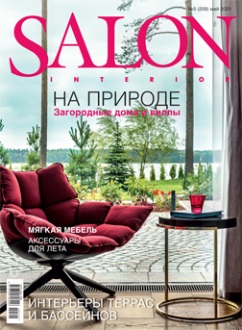 Вопросы психологииГражданское правоДеньги и кредит Иностранные языки в школеИнформационные технологии и вычислительные системы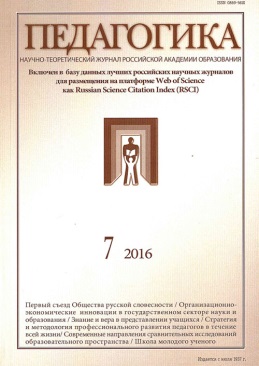 Мир русского словаНачальное образованиеНачальная школаНефть. Газ. НовацииНефтяное хозяйствоОсновы безопасности жизнедеятельностиРоссийский следовательПедагогикаРодинаРусская речь Собрание законодательства Российской ФедерацииСоциальное обслуживаниеФизкультура и спортФинансовый вестник: финансы, налоги, страхование,   бухгалтерский учет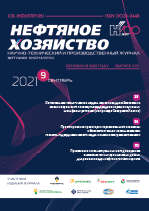 